RENCANA PEMBELAJARAN SEMESTERCapaian Pembelajaran Mata Kuliah:Penilaian Penilaian dilakukan untuk mengukur semua capaian pembelajaran, yaitu capaian pembelajaran sikap (CPMK 1),  pengetahuan (CPMK 2, CPMK 3), dan keterampilan umum (CPMK 4, CPMK 5) dan keterampilan khusus (CPMK 6, CPMK 7, CPMK 8).Penilaian sikap dilaksanakan pada setiap pertemuan dengan menggunakan teknik observasi dan/atau penilaian diri dengan menggunakan asumsi bahwa pada dasarnya setiap mahasiswa memiliki sikap yang baik. Mahasiswa tersebut diberi nilai sikap yang sangat baik atau kurang baik apabila menunjukkan secara nyata sikap sangat baik maupun kurang baik dibandingkan sikap mahasiswa pada umumnya. Hasil penilaian sikap tidak menjadi komponen nilai akhir mahasiswa, melainkan sebagai salah satu syarat kelulusan. Mahasiswa akan lulus dari mata kuliah ini apabila minimal memiliki sikap yang baikNilai akhir mencakup hasil penilaian pengetahuan, keterampilan umum, dan keterampilan khusus yang diperoleh dari penugasan individu, penugasan kelompok, presentasi, kuis, Ujian Sisipan, dan Ujian Akhir Semester dengan pedoman sebagai berikut.Penilaian:Penilaian Teori Penilaian:Penilaian TeoriDaftar Literatur/Referensi Masters, G.N. & Keeves, J.P. (1999). Advances in measurement in educational research and assessment. Oxford: Pergamon.Badrun KW. Evaluation of Learning Implementation in The Time of Pandemic Covid-19 For Elementary Schools in Daerah Istimewa Yogyakarta Indonesia and Selangor Malaysia. Yogyakarta: Tidak diterbitkan.Badrun KW. Evaluation of Learning in Elementary School: Integration of Character Values in Students. Yogyakarta: Tidak diterbitkan.Badrun KW. Kemampuan Guru Matematika Sekolah Menengah Pertama (SMP) Menulis Soal Higher Order Thinking Skills (HOTS). Yogyakarta: Tidak diterbitkan.Badrun KW.  Paralel Tes Dilihat dari Urutan dan Penempatan Jawaban. Yogyakarta: Tidak diterbitkan.Badrun KW. Pelatihan Penyusunan Butir Soal High Order Thinking Skills (HOTS) untuk Guru Matematika SMP (PkM). Yogyakarta: Tidak diterbitkan.Badrun KW.  Pelatihan Penyusunan Model Penilaian Autentik Berbasis Web untuk Guru Sekolah Dasar di Yogyakarta (Praktik Menggunakan Google Form &amp; Aplikasi Penilaian Berbasis Web) (PkM). Yogyakarta: Tidak diterbitkan.Badrun KW.  Pelatihan Penulisan Artikel Jurnal Ilmiah untuk Guru-guru di SMK N 1 Sedayu Bantul (PkM). Yogyakarta: Tidak diterbitkan.Bond. G.. & Fox, Christine, M. (2007). Applying in the Rasch Model: Fundamental Measurement in the Human Sciences. New Jersey: Lawrence Erlbaum Associaties, Publisher.Brennan, R.L. (4th Ed. 2006). Educational Measurement. NCME and American Council on Education.Cizek, Gregory. J. (2001). Setting Performance Standard (ed.). New Jersey: Lawrence Erlbaum Associaties, Publisher.Educational Testing Service. (1979). Construct Validity in Psychological Measurement. Princeton, NY: U.S. Office of Personel Management and ETS.Holland, P.W., W., & Weiner, H. (1993). Differential Item Functioning. New Jersey: Lawrence Erlbaum Associaties, Publisher.Kolen, M.J. & Brennan, R.L. (2014). Tes Equiting, Scaling, and Linking. New York: Springer.Stark, Joan, S. & Thomas, Alice. (1994. editor). Assessment Program Evaluation. Needham heights: Simon & Schuster Custom.Throndike, R.M. (2005). Measurement and Evaluastion in Psychology and Education. New York: John Wiley.Badrun KW. 2013. Handout. Yogyakarta: Tidak diterbitkan. Kartowagiran. Evaluation of Learning Implementation in The Time of Pandemic Covid-19 For Elementary Schools in Daerah Istimewa Yogyakarta Indonesia and Selangor Malaysia. Yogyakarta: Tidak DiterbitkanKartowagiran. Evaluation of Learning in Elementary School: Integration of Character Values in Students. Yogyakarta: Tidak DiterbitkanKartowagiran. Kemampuan Guru Matematika Sekolah Menengah Pertama (SMP) Menulis Soal Higher Order Thinking Skills (HOTS). Yogyakarta: Tidak DiterbitkanKartowagiran. Paralel Tes Dilihat dari Urutan dan Penempatan Jawaban. Yogyakarta: Tidak DiterbitkanKartowagiran. Pelatihan Penyusunan Butir Soal High Order Thinking Skills (HOTS) untuk Guru Matematika SMP (PkM). Yogyakarta: Tidak DiterbitkanKartowagiran. Pelatihan Penyusunan Model Penilaian Autentik Berbasis Web untuk Guru Sekolah Dasar di Yogyakarta (Praktik Menggunakan Google Form &amp; Aplikasi Penilaian Berbasis Web) (PkM). Yogyakarta: Tidak Diterbitkan.Kartowagiran. Pelatihan Penulisan Artikel Jurnal Ilmiah untuk Guru-guru di SMK N 1 Sedayu Bantul (PkM). Yogyakarta: Tidak Diterbitkan.Kartowagiran. Pengembangan Perangkat Penilaian Kelas Adaptif Berbasis Learning Management System untuk Program Keahlian Teknik Ketenagalistrikan di Sekolah Menengah Kejuruan. Yogyakarta: Tidak Diterbitkan.Haryanto. The Comparison of Competency Based on Learning Management System Adaptive Classroom Assessment of Vocational Education Students in Yogyakarta and Yunlin Taiwan. Yogyakarta: Tidak Diterbitkan.Haryanto. Kualitas Soal Ujian Sekolah Berstandar Nasional Buatan Guru Sekolah Menengah Kejuruan di Yogyakarta Tahun 2018. Yogyakarta: Tidak Diterbitkan.Haryanto. Workshop Pengembangan Assessmen Pembelajaran HOTS Terstandard IRT Bagi Guru SMK DI Yogyakarta untuk Peningkatan Kualitas Hasil Belajar (PkM). Yogyakarta: Tidak Diterbitkan.Program Studi:Penelitian dan Evaluasi Pendidikan (S3)Penelitian dan Evaluasi Pendidikan (S3)Penelitian dan Evaluasi Pendidikan (S3)Penelitian dan Evaluasi Pendidikan (S3)Penelitian dan Evaluasi Pendidikan (S3)Nama Mata Kuliah:Teori Pengukuran dan EvaluasiKode:PEP9210Jumlah:2 sksSemester:I/GasalI/GasalI/GasalI/GasalI/GasalMata Kuliah PrasyaratDosen Pengampu::Tidak adaProf. Dr. Badrun Kartowagiran, M.Pd, Prof. Dr. Samsul Hadi, M.Pd., M.T. & Dr. Ir. Haryanto, MTTidak adaProf. Dr. Badrun Kartowagiran, M.Pd, Prof. Dr. Samsul Hadi, M.Pd., M.T. & Dr. Ir. Haryanto, MTTidak adaProf. Dr. Badrun Kartowagiran, M.Pd, Prof. Dr. Samsul Hadi, M.Pd., M.T. & Dr. Ir. Haryanto, MTTidak adaProf. Dr. Badrun Kartowagiran, M.Pd, Prof. Dr. Samsul Hadi, M.Pd., M.T. & Dr. Ir. Haryanto, MTTidak adaProf. Dr. Badrun Kartowagiran, M.Pd, Prof. Dr. Samsul Hadi, M.Pd., M.T. & Dr. Ir. Haryanto, MTDeskripsi Mata Kuliah:Pada mata kuliah ini akan dibahas mengenai teori dan teknik pengukuran menurut teori tes klasik dan menurut teori respons butir yang meliputi: validitas ini, konstrak, dan kritrerion, berbagai teori tentang reliabilitas; estimasi kesalahan pengukuran dengan model binomial dan model lain; teori generalizability; dasar teori respon butir; prinsip penskoran metode penskalaan, dan pengembangan bank soal. Pada mata kuliah ini akan dibahas mengenai teori dan teknik pengukuran menurut teori tes klasik dan menurut teori respons butir yang meliputi: validitas ini, konstrak, dan kritrerion, berbagai teori tentang reliabilitas; estimasi kesalahan pengukuran dengan model binomial dan model lain; teori generalizability; dasar teori respon butir; prinsip penskoran metode penskalaan, dan pengembangan bank soal. Pada mata kuliah ini akan dibahas mengenai teori dan teknik pengukuran menurut teori tes klasik dan menurut teori respons butir yang meliputi: validitas ini, konstrak, dan kritrerion, berbagai teori tentang reliabilitas; estimasi kesalahan pengukuran dengan model binomial dan model lain; teori generalizability; dasar teori respon butir; prinsip penskoran metode penskalaan, dan pengembangan bank soal. Pada mata kuliah ini akan dibahas mengenai teori dan teknik pengukuran menurut teori tes klasik dan menurut teori respons butir yang meliputi: validitas ini, konstrak, dan kritrerion, berbagai teori tentang reliabilitas; estimasi kesalahan pengukuran dengan model binomial dan model lain; teori generalizability; dasar teori respon butir; prinsip penskoran metode penskalaan, dan pengembangan bank soal. Pada mata kuliah ini akan dibahas mengenai teori dan teknik pengukuran menurut teori tes klasik dan menurut teori respons butir yang meliputi: validitas ini, konstrak, dan kritrerion, berbagai teori tentang reliabilitas; estimasi kesalahan pengukuran dengan model binomial dan model lain; teori generalizability; dasar teori respon butir; prinsip penskoran metode penskalaan, dan pengembangan bank soal. Capaian Pembelajaran Lulusan:Sikap:S6.     Bekerjasama dan memiliki kepekaan sosial serta kepedulian terhadap masyarakat dan            lingkungan;S6.     Bekerjasama dan memiliki kepekaan sosial serta kepedulian terhadap masyarakat dan            lingkungan;S6.     Bekerjasama dan memiliki kepekaan sosial serta kepedulian terhadap masyarakat dan            lingkungan;S6.     Bekerjasama dan memiliki kepekaan sosial serta kepedulian terhadap masyarakat dan            lingkungan;S6.     Bekerjasama dan memiliki kepekaan sosial serta kepedulian terhadap masyarakat dan            lingkungan;Pengetahuan:P5.     Menguasai filosofi evaluasi pendidikan dan penerapannya untuk mengembangkan model            evaluasi pendidikan; P6.     Mampu menganalisis, merancang, dan mengembangkan instrumen tes dan non-tes;P5.     Menguasai filosofi evaluasi pendidikan dan penerapannya untuk mengembangkan model            evaluasi pendidikan; P6.     Mampu menganalisis, merancang, dan mengembangkan instrumen tes dan non-tes;P5.     Menguasai filosofi evaluasi pendidikan dan penerapannya untuk mengembangkan model            evaluasi pendidikan; P6.     Mampu menganalisis, merancang, dan mengembangkan instrumen tes dan non-tes;P5.     Menguasai filosofi evaluasi pendidikan dan penerapannya untuk mengembangkan model            evaluasi pendidikan; P6.     Mampu menganalisis, merancang, dan mengembangkan instrumen tes dan non-tes;P5.     Menguasai filosofi evaluasi pendidikan dan penerapannya untuk mengembangkan model            evaluasi pendidikan; P6.     Mampu menganalisis, merancang, dan mengembangkan instrumen tes dan non-tes;Keterampilan Umum:KU 2. Mampu menyusun penelitian interdisiplin, multidisiplin atau transdisiplin, termasuk kajian            teoritis dan/atau eksperimen pada bidang keilmuan, teknologi, seni dan inovasi yang            dituangkan dalam bentuk disertasi, dan makalah yang telah diterbitkan di jurnal internasional            bereputasiKU 4. Mampu mengembangkan peta jalan penelitian dengan pendekatan interdisiplin, multidisiplin,            atau transdisiplin, berdasarkan kajian tentang sasaran pokok penelitian dan konstelasinya            pada sasaran yang lebih luas;  KU 2. Mampu menyusun penelitian interdisiplin, multidisiplin atau transdisiplin, termasuk kajian            teoritis dan/atau eksperimen pada bidang keilmuan, teknologi, seni dan inovasi yang            dituangkan dalam bentuk disertasi, dan makalah yang telah diterbitkan di jurnal internasional            bereputasiKU 4. Mampu mengembangkan peta jalan penelitian dengan pendekatan interdisiplin, multidisiplin,            atau transdisiplin, berdasarkan kajian tentang sasaran pokok penelitian dan konstelasinya            pada sasaran yang lebih luas;  KU 2. Mampu menyusun penelitian interdisiplin, multidisiplin atau transdisiplin, termasuk kajian            teoritis dan/atau eksperimen pada bidang keilmuan, teknologi, seni dan inovasi yang            dituangkan dalam bentuk disertasi, dan makalah yang telah diterbitkan di jurnal internasional            bereputasiKU 4. Mampu mengembangkan peta jalan penelitian dengan pendekatan interdisiplin, multidisiplin,            atau transdisiplin, berdasarkan kajian tentang sasaran pokok penelitian dan konstelasinya            pada sasaran yang lebih luas;  KU 2. Mampu menyusun penelitian interdisiplin, multidisiplin atau transdisiplin, termasuk kajian            teoritis dan/atau eksperimen pada bidang keilmuan, teknologi, seni dan inovasi yang            dituangkan dalam bentuk disertasi, dan makalah yang telah diterbitkan di jurnal internasional            bereputasiKU 4. Mampu mengembangkan peta jalan penelitian dengan pendekatan interdisiplin, multidisiplin,            atau transdisiplin, berdasarkan kajian tentang sasaran pokok penelitian dan konstelasinya            pada sasaran yang lebih luas;  KU 2. Mampu menyusun penelitian interdisiplin, multidisiplin atau transdisiplin, termasuk kajian            teoritis dan/atau eksperimen pada bidang keilmuan, teknologi, seni dan inovasi yang            dituangkan dalam bentuk disertasi, dan makalah yang telah diterbitkan di jurnal internasional            bereputasiKU 4. Mampu mengembangkan peta jalan penelitian dengan pendekatan interdisiplin, multidisiplin,            atau transdisiplin, berdasarkan kajian tentang sasaran pokok penelitian dan konstelasinya            pada sasaran yang lebih luas;  Keterampilan Khusus:KK3.  Mengembangkan instrumen penilaian, penelitian, dan evaluasi untuk keperluan khusus;KK4.  Menganalisis berbagai bentuk instrumen tes dan non-tes;KK3.  Mengembangkan instrumen penilaian, penelitian, dan evaluasi untuk keperluan khusus;KK4.  Menganalisis berbagai bentuk instrumen tes dan non-tes;KK3.  Mengembangkan instrumen penilaian, penelitian, dan evaluasi untuk keperluan khusus;KK4.  Menganalisis berbagai bentuk instrumen tes dan non-tes;KK3.  Mengembangkan instrumen penilaian, penelitian, dan evaluasi untuk keperluan khusus;KK4.  Menganalisis berbagai bentuk instrumen tes dan non-tes;KK3.  Mengembangkan instrumen penilaian, penelitian, dan evaluasi untuk keperluan khusus;KK4.  Menganalisis berbagai bentuk instrumen tes dan non-tes;CPLKODERUMUSAN CAPAIAN PEMBELAJARAN MATA KULIAHS6CPMK1Memiliki sikap kritis untuk menganalisis instrument penelitian.P5CPMK 2Mampu menjelaskan kualitas instrument yang baik, berbagai penerapan differential item, prinsip equiting, validity dan teori generalization, computerize adaptive, teori respon butir, kalibrasi item soal. P6CPMK 3Menganalisis kualitas suatu instrument, data dengan teori respon butir, dan evaluasi program. KU2CPMK 4Mengembangkan artikel berdasarkan hasil pengujian instrument yang sudah disusun. KU4CPMK 5Melakukan pengujian instrument bagian dari disertasi mahasiswa.KK3CPMK 6Mengembangkan instrument penelitian sesuai dengan variable penelitian disertasi mahasiswa. KK4CPMK 7Menganalisis instrument penelitian yang sudah diuji dan dikembangkan. KK6CPMK 8Menggunakan software untuk menganalisis data dan butir instrument yang sudah dikembangkan. TMCapaian PembelajaranMata KuliahBahasan Kajian/ Pokok BahasanBentuk/metode/ Model PembelajaranPengalaman belajarIndikator PenilaianTeknik PenilaianBobot(%)WaktuReferensi123456789101CPMK 1CPMK 2CPMK 3Mampu menganalisis kualitas suatu instrumenKriteria kualitas instrument yang baikProblem based learningMahasiswa dan dosen mendiskusikan kualitas instrument yang baik.Mampu menganalisis kualitas suatu instrumenPengamatan terhadap perilaku dan keaktifan mahasiswa10100’1,2,3,4, 5,6,7,8, 9,10, 222CPMK 1CPMK 2CPMK 3Mampu menerapkan differential item functioning pada suatu instrumenDifferential item functioning pada suatu instrumenProblem based learningMahasiswa  dan dosen mendiskusikan Differential item functioning pada suatu instrument, dan menerapkannya. Mampu menerapkan differential item functioning pada suatu instrument.Pengamatan terhadap perilaku dan keaktifan mahasiswa10100’1,2,3,4, 5,6,7,8, 9,103CPMK 1CPMK 2CPMK 3Mampu merencanakan penilaian dengan menggunakan prinsip equiting.Prinsip equiting dalam penilaianProblem based learningMahasiswa mendengarkan penjelasan dosen tentang prinsip equiting dalam penilaian, dan mendiskusikannya. Mampu merencanakan penilaian dengan menggunakan prinsip equiting.Pengamatan terhadap perilaku dan keaktifan mahasiswa10100’1,2,3,4, 5,6,7,8, 9,104-5CPMK 1CPMK 2CPMK 3CPMK 5CPMK 6Mampu merencanakan pengembangan bank soal.Pengembangan bank soalProblem based learningMahasiswa mengembangkan bank soal sesuai dengan bidang keahlian masing-masing. Mampu merencanakan pengembangan bank soal.Pengamatan terhadap perilaku dan keaktifan mahasiswa10100’1,2,3,4, 5,6,7,8, 9,10, 20, 27, 286-7CPMK 1CPMK 2CPMK 3CPMK 5Mampu menggunakan validity generalization pada tes seleksi.Validity generalization pada tes seleksi.Problem based learningMahasiswa mendengarkan penjelasan dosen tentan validitas generalization pada tes seleksi, lalu mendiskusikannya. Mampu menggunakan validity generalization pada tes seleksi.Pengamatan terhadap perilaku, keaktifan mahasiswa dan kualitas makalah5100’1,2,3,4, 5,6,7,8, 9,108-9CPMK 1CPMK 2CPMK 3Mampu menggunakan generalizability theory pada suatu situasi penelitian.Penggunaan generalizability theory pada suatu situasi penelitian.Problem based learningMahasiswa mendiskusikan dengan dosen berbagai penggunaan teori generalizability suatu situasi penelitian. Mampu menggunakan generalizability theory pada suatu situasi penelitian.Pengamatan terhadap perilaku, keaktifan mahasiswa dan kualitas makalah5100’1,2,3,4, 5,6,7,8, 9,1010-11CPMK 1CPMK 2CPMK 3CPMK 4Mampu melakukan kalibrasi item soal.Kalibrasi item soalProblem based learningMahasiswa  melakukan kalibrasi item soal.Mampu melakukan kalibrasi item soal.Pengamatan terhadap perilaku, keaktifan mahasiswa dan kualitas makalah 5100’1,2,3,4, 5,6,7,8, 9,10, 21, 22, 2712-13CPMK 1CPMK 2CPMK 3CPMK 5CPMK 6CPMK 7Mampu mengevaluasi penerapan computerized adaptive testing.Mampu mengevaluasi penerapan computerized adaptive testing.Problem based learningMahasiswa mengevaluasi penerapan computerized adaptive testing dengan pendampingan dosen.Mampu mengevaluasi penerapan computerized adaptive testing.Pengamatan terhadap perilaku dan keaktifan mahasiswa5100’1,2,3,4, 5,6,7,8, 9,10, 23, 2514CPMK 1CPMK 2CPMK 3Mampu membandingkan berbagai metode evaluasi program.Mampu membandingkan berbagai metode evaluasi program.Problem based learningMahaisswa membandingkan berbagai metode evaluasi program dan mendiskusikannya dengan dosen. Mampu membandingkan berbagai metode evaluasi program.Pengamatan terhadap perilaku dan keaktifan mahasiswa5100’1,2,3,4, 5,6,7,8, 9,10, 18, 1915CPMK 1CPMK 2CPMK 3CPMK 7Mampu menganalisis data dengan teori respon butir.Mampu menganalisis data dengan teori respon butir.Problem based learningMahasiswa menganalisis data dengan teori respon butir dan mendiskusikannya dengan dosen.Mampu menganalisis data dengan teori respon butir.Pengamatan terhadap perilaku dan keaktifan mahasiswa5100’1,2,3,4, 5,6,7,8, 9,1016CPMK 4Mampu menulis artikel tentang isu penilaian dan evaluasi untuk artikel jurnal internasional.Mampu menulis artikel tentang isu penilaian dan evaluasi untuk artikel jurnal internasional.Project by learningMahasiswa  menulis artikel tentang isu penilaian dan evaluasi untuk artikel jurnal internasional.Mampu menulis artikel tentang isu penilaian dan evaluasi untuk artikel jurnal internasional.Pengamatan terhadap pe  rilaku, keakti fan mahasiswa dan kualitas makalah6150’1,2,3,4, 5,6,7,8, 9,10, 24UASUASUAS1001600’NoCPMKObjek PenilaianTeknik PenilaianBobot (%)1CPMK 1Kehadiran, integritas, disiplin dan Partisipasi KuliahObservasi5%2CPMK 1Diskusi dan PresentasiObservasi15%3CPMK 1, CPMK 2, CPMK 3, CPMK 4, CPMK 5, CPMK 6, CPMK 7, CPMK 8Tugas-tugasTertulis25%4CPMK 1, CPMK 2, CPMK 3, CPMK 4, CPMK 5, CPMK 6, CPMK 7, CPMK 8Ujian Tengah SemesterTertulis25%5CPMK 1, CPMK 2, CPMK 3, CPMK 4, CPMK 5, CPMK 6, CPMK 7, CPMK 8Ujian Akhir SemesterTertulis30%Jumlah100Mengetahui,Koordinator Program Doktor PEP, 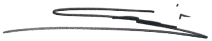 Prof. Dr. Badrun Kartowagiran, M.PdNIP. 19530725 197811 1 001Yogyakarta, 15 Juli 2021Dosen,Prof. Dr. Badrun Kartowagiran, M.Pd.NIP. 19530725 197811 1 001